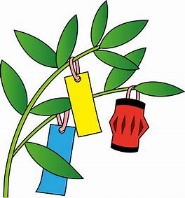 2020年度　No.2雨の季節を迎え、色鮮やかなあじさいを見ると季節の移り変わりを感じます。　　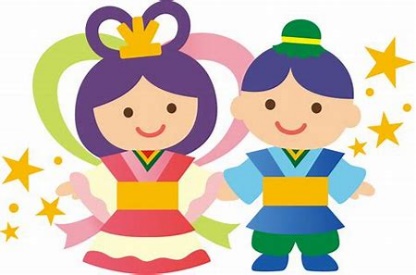 登園自粛が解除されましたが、お子さまの様子はいかがでしょうか？通常通りの登園が続いていたお子さんもいれば、久しぶりに登園するようになったお子さんもいるというように、状況はご家庭によって様々です。今回のような緊急事態後は、日常生活を取り戻すことが大切です。しかし、園に通うリズムが戻ってくるまでにかかる時間は、個人差が大きいものです。しばらくは、ていねいに様子を見ながら接していきましょう。お困りの時には、お気軽にカウンセリングをご利用ください。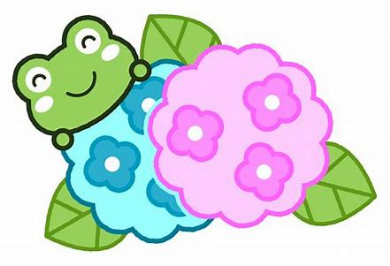 ◇◆◇カウンセリング予約について◇◆◇保護者カウンセリングは、どなたでもご利用いただけます。相談の内容はどのようなことでもかまいません。　ご自身のことやお子さまのことで気になることがございましたら、お気軽にご相談ください。相談時間は1回50分、秘密厳守・相談無料です。◎７～９月の相談日　午前の相談　①10:00、②11:00　午後の相談　③14:30、④15:30７月４日（土）午前、7月８日（水）午前、７月2１日（火）午後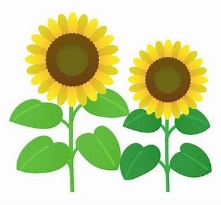 8月３日（月）午前、８月２６日（水）午前９月８日（火）午後、９月１６日（水）午前※変更になる場合もございますので、ご了承ください。　　　　　　　　　　　　　　　　　　　　　切　り　取　り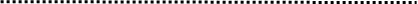 保護者カウンセリング申込用紙お名前（　　　　　　　　　　　　）　お子様のお名前（　　　　　　　）クラス（　　　　　　　）カウンセリング申し込み　　・初回　　　・（　　　　）回目希望日時①　　　　月　　　日（　　　）　時間（　　　　　　　　）希望日時②　　　　月　　　日（　　　）　時間（　　　　　　　　）希望日時③　　　　月　　　日（　　　）　時間（　　　　　　　　）